STUDY ON PRODUCTION PERFORMANCE OF  BROILER   PARENT STOCK (COBB-500) IN NAHAR POULTRY FARM AT MIRAISARI, CHITTAGONG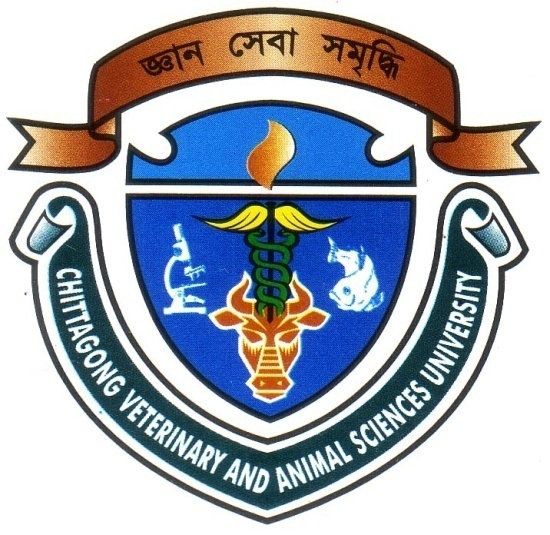 A Production Report Submitted byExamination Roll: 06/27Reg. No. : 265Internship ID: C-24Session: 2005-2006This Production Report is Submitted for Fulfillment of the Degree of Doctor of Veterinary Medicine (DVM)CHITTAGONG VETERINARY AND ANIMAL SCIENCES UNIVERSITYKHULSHI, CHITTAGONGSTUDY ON PRODUCTION PERFORMANCE OF  BROILER   PARENT STOCK (COBB-500) IN NAHAR POULTRY FARM AT MIRAISARI, CHITTAGONG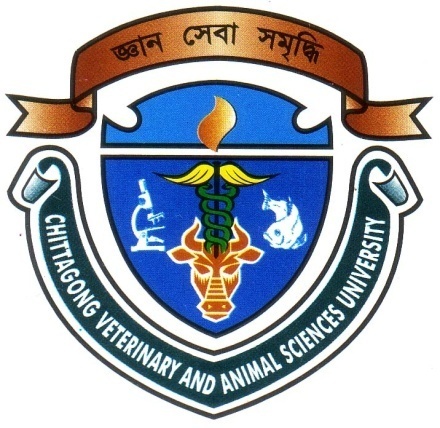 A Production Report is submitted as per approved Style and ContentINDEXACKNOWLEDGMENTAll praise are due to almighty Allah the creator and supreme authority of the universe enable to complete this report. It was not an easy matter to convince and collect information from the owner as they are mostly uneducated but I tried my best. It is impossible to acknowledge a debt of this nature individually but I am most grateful to my honorable teacher, professor Mrs. Jannatara Khatun, MS in Animal nutrition (BAU),Head of the department ,Dept. of Animal science and nutrition.Chittagong Veterinary and Animal Sciences University, Ctg. for his constant inspiration and encouragement to do this work.I will be gratified if this report will help to evaluate the  great contribution of farmer in rural economy.i------------------------------------------Signature of AuthorMd. Mahedi HassanRoll No. :06/27Reg. No. : 265ID No. : C-24Session :2005-06  Date : --------------------------------------------Signature  supervisor  Professor  Mrs. Jannatara KhatunMS,in animal nutrition (BAU)Head of the department,Dept. of Animal scienceand nutrition.Date;Sl. NoContentPage No01Acknowledgement i02Abstract103Introduction2-304Objectives305Review of Literature 4-706Materials & Methods807Factors related on egg production9-1708Result and Discussion 18-2009Conclusion2110Reference22-24